 1. 06. 2020r.KLASA VI – JĘZYK POLSKIWitam Uczniów klasy VI!Wszystkiego najlepszego z okazji Dnia Dziecka!!!Wpisując ćwiczenia do zeszytu, proszę zapisujcie również polecenie.Temat; Jak napisać sprawozdanie?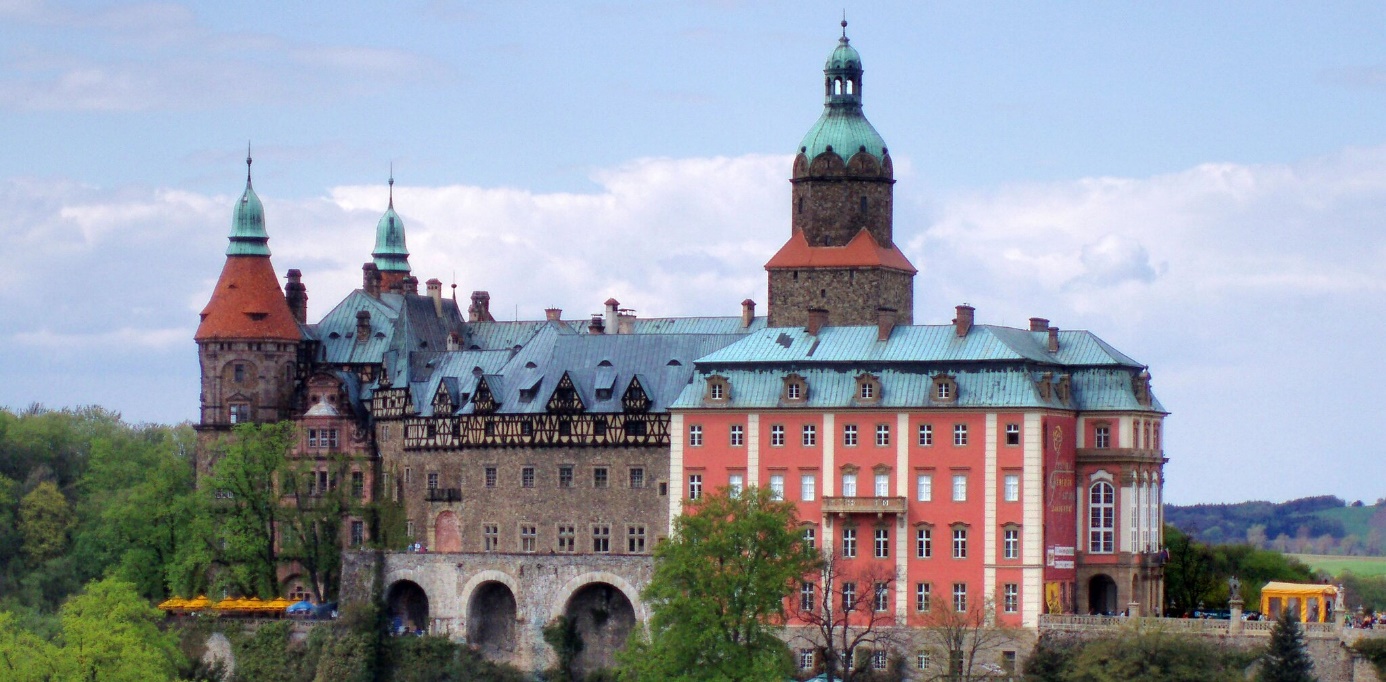 Ćwiczenie1.Przeczytaj uważnie artykuł Tomasza Wysockiego pt. „Spacerownik Dolnośląski – zdobyliśmy zamek Książ”. Zwróć uwagę na cel tej wypowiedzi.Tomasz WysockiSpacerownik Dolnośląski --- zdobyliśmy zamek KsiążPonad czterysta osób przyjechało w sobotę (12 lipca 2008 roku) do zamku Książ na drugi wakacyjny spacer z „Gazetą”.Na zwiedzanie zamku Książ z Beatą Maciejewską, dziennikarką „Gazety”, przyjechało tylu ludzi, że musieli się podzielić na trzy grupy. A i tak w salach oraz korytarzach olbrzymiego, trzeciego w Polsce pod względem wielkości, zamku było bardzo tłoczno. [...]O barwnej historii zamku opowiadali przewodnicy Andrzej Gaik i Maciej Meissner, którym bardzo dziękujemy. Goście słuchali o XIII-wiecznej twierdzy zbudowanej przez Bolka I, o późniejszych właścicielach zamku: Czechach, Węgrach, husytach i rozbójnikach. Jednak najwięcej opowiadali o księżnej Daisy, ostatniej lokatorce zamku Książ. Brytyjska arystokratka o niezwykłej urodzie zamieszkała w podwałbrzyskiej twierdzy po ślubie w 1891 roku z Janem Henrykiem XV Hochbergiem, członkiem jednego z najzamożniejszych europejskich rodów. [...] Księżnę w 1941 roku hitlerowcy wyrzucili z zamku, który przejęli. Daisy zmarła dwa lata później. [...]Podwałbrzyska twierdza ma też wiele innych tajemnic. Na odkrycie ciągle czekają jej podziemia, w których hitlerowcy mieli produkować supertajną broń i schować słynną Bursztynową Komnatę.Dla turystów dostępna jest zaledwie część podziemi. Sporą część korytarzy i tuneli zajmują sejsmolodzy. [...]Obdarowani folderami o Książu przeszliśmy pod mauzoleum Hochbergów. Skryta w parku kaplica wkrótce ma być wyremontowana i dostępna dla turystów.Na koniec zobaczyliśmy Państwową Stadninę Ogierów, po której oprowadziła nas Małgorzata Studzińska, jej dyrektorka, za co bardzo dziękujemy. Młodszych gości zafascynowały zwierzęta, starsi wsłuchiwali się w historię obiektu i zasady hodowli koni.To był ostatni wakacyjny spacer Beaty Maciejewskiej. Za dwa tygodnie na zwiedzanie Lądka zaprasza Mariusz Urbanek, autor książki o dolnośląskich uzdrowiskach.Spacerownik Dolnośląski – zdobyliśmy zamek KsiążĆwiczenie 2Zadaj pytania do wyróżnionych na czarno fragmentów artykułu Tomasza Wysokiego.Ćwiczenie 3Wyszukaj w tekście, a następnie, zapisz  w zeszycie trzy przykłady wypowiedzi autora w 1. os. lm.Ćwiczenie 4Na podstawie powyższego tekstu napisz plan relacji ze zwiedzania zamku Książ.Temat; Co to jest sprawozdanie ?Sprawozdanie to wierna i dokładna relacja o charakterze informacyjnym pisana z punktu widzenia świadka lub uczestnika zdarzeń. Informacje przedstawiane są w porządku chronologicznym lub tematycznym.Cechy i zasady tworzeniaWyróżnia się zasadniczo 3 typy sprawozdań – z wydarzeń (bliskie reportażowi), z lektury, filmu, przedstawienia (bliskie recenzji) oraz z działania instytucji (bliskie protokołowi).Sprawozdanie z wydarzeń we wstępie powinno zawierać informacje na temat tego, co się wydarzyło, kiedy, gdzie, kim byli uczestnicy. W rozwinięciu prezentowane są kolejne wydarzenia. Podkreślić należy zachodzące między nimi relacje czasowe. Zakończenie umożliwia ocenę wydarzenia.Budowa i schemat1. Przykuwający uwagę czytelnika, intrygujący tytuł.2. Wstęp – podstawowe informacje dotyczące zdarzenia, okoliczności towarzyszące.3. Treść zasadnicza – przedstawienie wyselekcjonowanych faktów w kolejności chronologicznej.Zapamiętaj!W sprawozdaniu potrzebne są słowa nazywające następstwo czasowe, np. na początku, następnie, potem, później, dalej, z kolei, na zakończenie,  oceniające - opisujące twoje uczucia i wrażenia, np. świetnie, ciekawie, atrakcyjnie, nudno, przeciętnie, usypiająco, stracony czas.Należy opisywać wydarzenia po kolei (w porządku chronologicznym).Do sprawozdania możesz dołączyć mapę z trasą wycieczki oraz zdjęcia.SprawozdaniePowinnobyć rzeczowe i konkretne;
Przykład:
Najważniejszym punktem akademii było wspólne odśpiewanie hymnu szkoły.przekazywać wydarzenia w porządku chronologicznym;
Przykład:
Pierwszym etapem wycieczki było zwiedzanie Parku Łazienkowskiego. Następnie pojechaliśmy na Stare Miasto.dostarczać dokładnych, sprawdzonych informacji, zgodnych z prawdą;
Przykład:
Spotkanie z pisarką Małgorzatą Musierowicz trwało ponad dwie godziny. Uczniowie pytali o szczegóły jej twórczości oraz życie prywatne. Na zakończenie członkowie Koła Teatralnego zaprezentowali fragmenty „Jeżycjady”.Nie możebyć popisem fantazji autora oraz wodolejstwem, nie może także pomijać istotnych faktów;
Przykład:
A później wszyscy wstali, pani dyrektor coś powiedziała, a pani od muzyki zaczęła grać na pianinie hymn naszej szkoły, ale nie wszyscy śpiewali, bo nie pamiętali słów.być chaotyczne
Przykład:
W parku i na Starym Mieście oglądaliśmy różne drzewa, pomniki i stare kamienice.relacjonować niezgodnie z prawdą ani zawierać pomyłek
Przykład:
Kiedy Maryla Musierowicz usiadła, kilka osób zapytało ją o jej książki i inne rzeczy. A potem jacyś uczniowie występowali i na tym zakończyło się spotkanie.Język sprawozdań
Sprawozdania są pisane stylem bliskim urzędowemu.
Padają oficjalne sformułowania typu:odbył się,miał miejsce,braliśmy udział w…Temat; Sprawozdanie krok po kroku.Część informacyjna1. Zbierz informacje:Nie polegaj tylko na własnej pamięci. Jeśli relacjonujesz wycieczkę, zajrzyj do atlasu lub przewodnika. Pamiętaj o dziennikarskiej metodzie sześciu pytań:
Kto? Co? Gdzie? Kiedy? Dlaczego? Jak?
Jeśli umiesz dokładnie na wszystkie odpowiedzieć, twoje sprawozdanie będzie udane.Niezawodną metodą jest robienie notatek w trakcie wycieczki czy spotkania. Ale nie zapisuj wszystkiego, tylko te fakty i informacje, które mógłbyś zapomnieć (nazwiska, nazwy miejscowości, tytuły, daty).2. Zdanie wstępne informujące, czego dotyczy sprawozdanie:np. 15 XII nasza klasa uczestniczyła w…
12 VI w naszej szkole odbyło się…3. Istotne fakty:Czas i miejsce wydarzenia, jego uczestnicy.Kto był inicjatorem wydarzenia (spotkania, wycieczki, zawodów sportowych)?Jaki był cel? (poznanie historii, przyrody, przybliżenie twórczości autora lub zaprezentowanie sportowych umiejętności uczniów).Opis miejsca (w przypadku wycieczki bardzo ważny).Jaka była atmosfera spotkania (wycieczki, zawodów)?4. Zdarzenia w porządku chronologicznym:Tu niezbędne jest słownictwo określające kolejność wydarzeń – skorzystaj z naszego słowniczka.Uwaga!
W sprawozdaniu obowiązuje selekcja wydarzeń.
Co to znaczy? Należy przedstawiać te wydarzenia, które były istotne dla wszystkich uczestników. Czyli pomijamy to, że Ania kupiła sobie w kiosku z pamiątkami bardzo ładny naszyjnik, ale wspominamy o tym, że wszyscy uczestnicy wycieczki otrzymali pamiątkowe koszulki. Pomijamy także to, że pani dyrektor w trakcie akademii poprosiła siedzącego obok Marcina o otwarcie okna. Ale możemy wspomnieć o tym, że sala z trudem pomieściła wszystkich widzów i wiele osób musiało oglądać spektakl na stojąco.Część oceniająca5. Podsumowanie i ocena:Jakie było znaczenie wydarzenia? Czy jego cel został zrealizowany?Dlaczego Ci się podobało? Albo odwrotnie – dlaczego Ci się nie podobało?Czy wniosło coś nowego? W nietypowy, oryginalny sposób dostarczyło informacji, przybliżyło jakieś zagadnienie? Pozwoliło na poznanie historii, przyrody, sztuki, sportu?Temat; Gromadzenie słownictwa do sprawozdania. Redagowanie pracy pisemnej – sprawozdanie z wycieczki.Słowniczekwyrazy wprowadzające kolejne wydarzenia:najpierw,następnie,chwilę później,potem,niedługo,po pewnym czasie,jednocześnie,równocześnie,niespodziewanie/nagle,kolejnym punktem programu było,zgodnie z planem;wyrazy oceniające:ocena pozytywnaniesamowite wrażenie,niezwykłe miejsce,malowniczy krajobraz,najciekawszy moment,niezapomniane przeżycie,znakomita gra,sympatyczna chwila,owocne spotkanie,udana impreza;ocena negatywnanieciekawe miejsce,nudne spotkanie,niemiłe odczucia,stracony czas,pozostawia wiele do życzenia,nie zasługuje na pochwałę,żenujący, /trudny, /przykry moment,chybiony pomysł;na wycieczce:opiekun,przewodnik,organizator,dojechać, /dotrzeć, /przybyć na miejsce,zgodnie z wytyczoną trasą,kolejny etap podróży,następny punkt programu wycieczki,na turystycznym szlakupunktualne przybycie,zgodnie z planem,zwiedzanie,podziwianie,poznawanie,oglądanie,interesujące szczegóły,wspaniały widok,piękna okolica,koniecznie trzeba zobaczyć,warto polecić,przyciąga uwagę,niezapomniane wspomnienia,doskonały, niebanalny sposób nauki,uczestnicy byli zadowoleni, /zdumieni, /zmęczeni, /znudzeni, /zniecierpliwieni;Ćwiczenie 5Przeczytaj tekst sprawozdania z wycieczki szlakiem wrocławskich krasnali. Zwróć uwagę na to, kiedy wycieczka zaczęła się, a kiedy skończyła.       30 września pojechaliśmy z klasą na wycieczkę do Malborka. Była to wycieczka autokarowa organizowana przez nasz komitet rodzicielski. Brali w niej udział wszyscy uczniowie naszej klasy i troje opiekunów: wychowawczyni – Pani Maria Nowak, nasza nauczycielka – Pani Anna Zimińska oraz ojciec jednego z uczniów: Pan Janusz Witkowski.       Wszystko zaczęło się punktualnie, zgodnie z planem. O godzinie 6 wyruszyliśmy do Malborka. Podróż umilały nam piosenki z radia i nasze własne gitarowe kompozycje, jak również barwne opowieści pani przewodnik – Ireny Ostrowskiej. Opowiadała nie tylko o samym Malborku i dziejach miasta, ale także ciekawostki związane z kręceniem filmu Aleksandra Forda na podstawie powieści Henryka Sienkiewicza Krzyżacy. Ta polska superprodukcja miała też poważne wpadki! Poznaliśmy również wiele interesujących szczegółów na temat nowych adaptacji filmowych tego dzieła.      Po kilkugodzinnej podróży (z przerwą na obiad) dotarliśmy do dawnej krzyżackiej twierdzy. Było już późno, więc nie mogliśmy zwiedzać zamku, ale za to ruszyliśmy w rejs po rzece.     Wieczorem zamek z pokładu rejsowego stateczku wyglądał szczególnie groźnie, ale i pięknie. Widać było solidne krzyżackie mury rozciągnięte nad Nogatem (odnoga Wisły).      W niedzielę rano piechotą dotarliśmy do zamku. Pogoda była piękna, więc mogliśmy rozkoszować się urokami złotej polskiej jesieni. Przez kilka godzin zwiedzaliśmy krzyżacką twierdzę. Zdziwił nas ogrom zamczyska.
       Poznawaliśmy kolejne partie budowli odpowiadające poszczególnym etapom obrony twierdzy. Zbudowano ją tak, by była trudna do zdobycia: podczas walki można było wycofywać się do dalszych, mniej dostępnych części. Dzięki temu Malbork mógł bronić się bardzo długo.       Szczególnie podobały nam się dalsze części twierdzy, w których znajdowała się m.in. siedziba Wielkiego Mistrza. Pokazano nam urządzone w dawnym stylu sale – rekonstrukcje starych wnętrz: zakonnej kuchni czy jadalni.       Poznaliśmy też wiele ciekawostek z codziennego życia zakonników. Szczególne wrażenie zrobiły na nas opowieści o spaniu w ubraniach i butach, które miało pozwolić zakonnym braciom na pełną gotowość do walki.
       Zwiedzanie zamku trwało cztery godziny, choć, jak twierdził przewodnik, mogłoby potrwać znacznie dłużej.
      W późnych godzinach popołudniowych opuściliśmy krzyżacki gród i udaliśmy się w stronę Warszawy.
Do domów wróciliśmy około dwudziestej trzeciej.Ćwiczenie 6  Napisz sprawozdanie z  wycieczki, spaceru. Może być to całkiem wymyślona historia. Proponuję napisać na komputerze.Powodzenia !